Государственное автономное учреждение культуры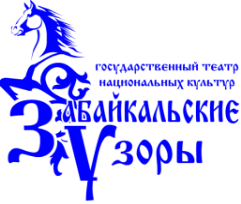 «Театр национальных культур «Забайкальские узоры»Отдел по работе с детьми«СОГЛАСОВАНО»                                                                                                      «УТВЕРЖДАЮ»зав. отделом по работе с детьми                                                                                          и.о. директораГАУК ТНК «Забайкальские узоры»                                                ГАУК ТНК «Забайкальские узоры»____________________С.С. Коношко                                            _______________Е.М. Старновская«31» августа 2019 г.                                                                                                     «31» августа 2019 г.РАСПИСАНИЕ ЗАНЯТИЙСТУДИИ РАННЕГО РАЗВИТИЯДЕТИ 3-4 ГОДА(рук. Куклина Светлана Рифовна, тел.89965148287; рук. Цирельникова Елена Анатольевна, тел.89144820303)Государственное автономное учреждение культуры«Театр национальных культур «Забайкальские узоры»Отдел по работе с детьми«СОГЛАСОВАНО»                                                                                                      «УТВЕРЖДАЮ»зав. отделом по работе с детьми                                                                                          и.о. директораГАУК ТНК «Забайкальские узоры»                                                ГАУК ТНК «Забайкальские узоры»____________________С.С. Коношко                                            _______________Е.М. Старновская«31» августа 2019 г.                                                                                                     «31» августа 2019 г.РАСПИСАНИЕ ЗАНЯТИЙСТУДИИ РАННЕГО РАЗВИТИЯДЕТИ 5-6 ЛЕТ(рук. Куклина Светлана Рифовна, тел.89965148287; рук. Цирельникова Елена Анатольевна, тел.89144820303)Государственное автономное учреждение культуры«Театр национальных культур «Забайкальские узоры»Отдел по работе с детьми«СОГЛАСОВАНО»                                                                                                      «УТВЕРЖДАЮ»зав. отделом по работе с детьми                                                                                          и.о. директораГАУК ТНК «Забайкальские узоры»                                                ГАУК ТНК «Забайкальские узоры»____________________С.С. Коношко                                            _______________Е.М. Старновская«31» августа 2019 г.                                                                                                     «31» августа 2019 г.РАСПИСАНИЕ ЗАНЯТИЙСТУДИИ РАННЕГО РАЗВИТИЯ«ПОДГОТОВКА К ШКОЛЕ»(рук. Куклина Светлана Рифовна, тел.89965148287; рук. Цирельникова Елена Анатольевна, тел.89144820303)День неделиВремя«Зайчики»«Совушки»«Ёжики»«Топтышки»Понедельник18:30-18:50Развитие речи, каб.314 (Цирельникова Е.А.)Английский язык, каб.310 (Шобокшанова О.С.)Музыка, каб.312(Левада А.Д.)Математика, каб.315 (Куклина С.Р.)Понедельник18:50-19:10Математика, каб.315 (Куклина С.Р.)Музыка, каб.312(Левада А.Д.)Развитие речи, каб.314 (Цирельникова Е.А.)Английский язык, каб.310 (Шобокшанова О.С.)Понедельник19:10-19:30Английский язык, каб.310(Шобокшанова О.С.)Развитие речи, каб.314 (Цирельникова Е.А.)Математика, каб.315 (Куклина С.Р.)Музыка, каб.312(Левада А.Д.)Понедельник19:30-19:50Музыка, каб.312(Левада А.Д.)Математика, каб.315 (Куклина С.Р.)Английский язык, каб.310 (Шобокшанова О.С.)Развитие речи, каб.314 (Цирельникова Е.А.)Суббота10:00-10:20Занимательная логопедия, каб.314 (Цирельникова Е.А.)Мир театра, каб.310 (Столярова А.О.)Ритмика, каб.309(Лисичникова Ю.С.) Изо, каб.315 (Васильева Ю.В.)Суббота10:20-10:40Изо, каб.315 (Васильева Ю.В.)Занимательная логопедия, каб.314 (Цирельникова Е.А.)Мир театра, каб.310 (Столярова А.О.)Ритмика, каб.309(Лисичникова Ю.С.)Суббота10:40-11:00Ритмика, каб.309(Лисичникова Ю.С.)Изо, каб.315 (Васильева Ю.В.)Занимательная логопедия, каб.314 (Цирельникова Е.А.)Мир театра, каб.310 (Столярова А.О.)Суббота11:00-11:20Мир театра, каб.310 (Столярова А.О.)Ритмика, каб.309(Лисичникова Ю.С.)Изо, каб.315 (Васильева Ю.В.)Занимательная логопедия, каб.314 (Цирельникова Е.А.)День неделиВремя«Почемучки»«Звёздочки»«Искорки»«Знайки»Пятница18:00-18:25Математика, каб.315 (Куклина С.Р.)Английский язык, каб.310(Шобокшанова О.С.)Музыка, каб.313(Герлейн-Усаченко О.В.)Обучение грамоте, каб.314(Цирельникова Е.А.)Пятница18:25-18:50Английский язык, каб.310(Шобокшанова О.С.)Музыка, каб.313(Герлейн-Усаченко О.В.)Обучение грамоте, каб.314(Цирельникова Е.А.)Математика, каб.315 (Куклина С.Р.)Пятница18:50-19:15Музыка, каб.313(Герлейн-Усаченко О.В.)Обучение грамоте, каб.314(Цирельникова Е.А.)Математика, каб.315 (Куклина С.Р.)Английский язык, каб.310(Шобокшанова О.С.)Пятница19:15-19:40Обучение грамоте, каб.314(Цирельникова Е.А.)Математика, каб.315 (Куклина С.Р.)Английский язык, каб.310(Шобокшанова О.С.)Музыка, каб.313(Герлейн-Усаченко О.В.)Суббота11:30-11:55Психологическая подготовка к школе, каб. 310 (Куклина С.Р.)Изо, каб.315(Васильева Ю.В.)Обучение грамоте, каб.314(Цирельникова Е.А.)Ритмика, каб.309(Лисичникова Ю.С.)Суббота11:55-12:20Обучение грамоте, каб.314(Цирельникова Е.А.)Ритмика, каб.309(Лисичникова Ю.С.)Изо, каб.315(Васильева Ю.В.)Психологическая подготовка к школе, каб. 310 (Куклина С.Р.)Суббота12:20-12:45Изо, каб.315(Васильева Ю.В.)Психологическая подготовка к школе, каб. 310 (Куклина С.Р.)Ритмика, каб.309(Лисичникова Ю.С.)Обучение грамоте, каб.314(Цирельникова Е.А.)Суббота12:45-13:10Ритмика, каб.309(Лисичникова Ю.С.)Обучение грамоте, каб.314(Цирельникова Е.А.)Психологическая подготовка к школе, каб. 310 (Куклина С.Р.)Изо, каб.315(Васильева Ю.В.)День неделиВремяЗанятияПонедельник16:00-16:30Математика, каб.314 (Куклина С.Р.)Понедельник16:30-17:00Обучение грамоте, каб.314(Цирельникова Е.А.)Понедельник17:00-17:30Подготовка руки к письму, каб.314(Куклина С.Р.)Понедельник17:30-18:00Обучение чтению, каб.314(Цирельникова Е.А.)Пятница 16:00-16:30Английский язык, каб.310(Шобокшанова О.С.)Пятница 16:30-17:00Обучение грамоте, каб.314(Цирельникова Е.А.)Пятница 17:00-17:30Геометрическая аппликация, каб.315(Васильева Ю.В.)Пятница 17:30-18:00Математика, каб.314(Куклина С.Р.)